ТОМСКАЯ ОБЛАСТЬМОЛЧАНОВСКИЙ РАЙОНАДМИНИСТРАЦИЯ МОГОЧИНСКОГО СЕЛЬСКОГО ПОСЕЛЕНИЯПОСТАНОВЛЕНИЕ(В редакции постановления от 09.01.2018 № 04, от 20.02.2019 № 27)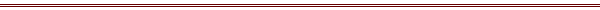 07 ноября 2016 года								№ 214В соответствии с Федеральным законом от 06.10.2003 г. № 131-ФЗ «Об общих принципах организации местного самоуправления в Российской Федерации», Федеральным законом от 07.12.2011 №  416-ФЗ «О водоснабжении и водоотведении», Федеральным законом №52-ФЗ от 30.03.1999 «О санитарно-эпидемиологическом благополучии населения», постановлением Администрации Могочинского сельского поселения от 05.06.2014г. №109 «Об утверждении Порядка разработки, реализации  и оценки эффективности муниципальных программ муниципального образования Могочинское сельское поселение и методических указаний по разработке и реализации муниципальных программ муниципального образования Могочинское сельское поселение» Уставом муниципального образования «Могочинское сельское поселение Молчановского района Томской области» в целях организации лабораторного контроля над качеством воды, предотвращение загрязнения источников питьевого водоснабжения, содержание их в соответствии с требованиями санитарно-эпидемиологических правил, предупреждение массовых инфекционных и неинфекционных заболеваний,ПОСТАНОВЛЯЕТ:1.Утвердить муниципальную программу «Содержание нецентрализованных источников водоснабжения на территории муниципального образования «Могочинское сельское поселение» на период 2017–2022 годы» 2. Настоящее постановление вступает в силу со дня его официального опубликования.3. Контроль за исполнением настоящего постановления оставляю за собой. Глава Могочинского сельского поселения						А.В. Детлукова		 Приложение к постановлению Администрации Могочинского сельского поселения от 07.11.2016 № 214Муниципальная программа «Содержание нецентрализованных источников водоснабжения на территории муниципального образования «Могочинское сельское поселение» на период 2017–2022 годы»Паспорт Муниципальной программы «Содержание нецентрализованных источников водоснабжения на территории муниципального образования «Могочинское сельское поселение» на период 2017–2022 годы»Раздел I. СОДЕРЖАНИЕ ПРОБЛЕМЫ И ОБОСНОВАНИЕНЕОБХОДИМОСТИ ЕЕ РЕШЕНИЯ ПРОГРАММНЫМИ МЕТОДАМИГарантированное обеспечение каждого гражданина России чистой водой в необходимых количествах является одним из главных направлений социальной политики государства, поскольку во многом определяет благополучие жителей. В настоящее время сложилась напряженная обстановка с обеспечением населения Могочинского сельского поселения доброкачественной питьевой водой. Основным критерием качества питьевой воды является ее влияние на здоровье человека. Безвредность воды обеспечивается отсутствием в ней токсичных и вредных для организма примесей. Одной из причин неудовлетворительного качества питьевой воды является отсутствие программы направленной на содержание нецентрализованных источников водоснабжения. Сложившееся положение требует мониторинга за состоянием источников водоснабжения, разработки и реализации, долгосрочных мер, направленных на решение задачи обеспечения населения питьевой водой в достаточном количестве, которая на современном этапе является одной из наиболее приоритетных. При этом проблемы водоснабжения населения должны решаться программными методами.	Раздел II.ОСНОВНЫЕ ЦЕЛИ И ЗАДАЧИ, СРОКИ И ЭТАПЫ РЕАЛИЗАЦИИ ПРОГРАММЫОсновной целью Программы является обеспечение населения Могочинского сельского поселения питьевой водой в достаточном количестве, улучшение на этой основе состояния здоровья населения и оздоровление социально-экологической обстановки, а также рациональное использование природных водных источников, на которых базируется питьевое водоснабжение.Для достижения поставленной цели реализация мероприятий Программы будет направлена на решение следующих основных задач:Организация лабораторного контроля за качеством воды;Предотвращение загрязнения источников питьевого водоснабжения, содержание их в соответствии с требованиями санитарно-эпидемиологических правил;Восстановление и реконструкция шахтных колодцев, на территории Могочинского сельского поселения находящихся в нерабочем состоянии либо подающих воду непитьевого качества.Реализация Программы рассчитана на 6-летний период, с 2017 по 2022 год, в течение которого предусматриваются:Контроль над соблюдением требований санитарного законодательства при эксплуатации шахтных колодцев,  находящихся на территории Могочинского сельского поселения;Мероприятия по улучшению качества питьевой воды в случае выявления ненадлежащего качества воды в шахтных колодцах;Ремонт шахтных колодцев;Дезинфекция шахтных колодцев;Очистка шахтных колодцев.Раздел III. СИСТЕМА ПРОГРАММНЫХ МЕРОПРИЯТИЙМероприятия по исследованию шахтных колодцев,находящихся на территории Могочинского сельского поселения2. Мероприятия необходимые для осуществления эффективного контроля над соблюдением санитарных правил и гигиенических нормативов, выполнением санитарно-противоэпидемических (профилактических) мероприятий3. Мероприятия по улучшению качества питьевой воды в случае выявления ненадлежащего качества воды в шахтных колодцах4. Мероприятия по обеспечению населения питьевой водой в случае не соответствия воды нормативам по результатам проведенных анализов5. Перечень возможных аварийных ситуаций, связанных с остановкой производства, нарушениями технологических процессов, иных создающих угрозу санитарно-эпидемиологическому благополучию населения ситуаций, при возникновении которых осуществляется информирование населения, органов и учрежденийРаздел IV. НОРМАТИВНОЕ ОБЕСПЕЧЕНИЕФедеральный закон от 06.10.2003 № 131-ФЗ "Об общих принципах организации местного самоуправления в Российской Федерации»;Федеральным законом от 07.12.2011 № 416-ФЗ «О водоснабжении и водоотведении»;Федеральным законом от 30.03.1999 №52-ФЗ «О санитарно-эпидемиологическом благополучии населения»СанПиН 2.1.4.1175-02 «Гигиенические требования к качеству воды нецентрализованного водоснабжения. Санитарная охрана источников Санитарно-эпидемиологические правила и нормативы»Разработка и принятие нормативных правовых актов Могочинского сельского поселения для обеспечения достижения целей реализации Программы не предусматриваются.Раздел V. РЕСУРСНОЕ ОБЕСПЕЧЕНИЕ ПРОГРАММЫОбщий объем финансирования Программы составляет 1 433,3 тыс. рублей, в том числе:2017 год – 98,2 тыс. рублей;2018 год – 152,6 тыс. рублей;2019 год – 272,5 тыс. рублей;2020 год – 370,0 тыс. рублей;2021 год – 270,0 тыс. рублей;2022 год – 270,0 тыс. рублей.Основные мероприятия Программы реализуются за счет средств бюджета Могочинского сельского поселения. Объемы финансовых средств, предусмотренных на реализацию мероприятий Программы, носят прогнозный характер и подлежат ежегодному уточнению на основе анализа полученных результатов и с учетом возможностей местного бюджета.Раздел VI. МЕХАНИЗМ РЕАЛИЗАЦИИ ПРОГРАММЫРеализация программы предполагает выполнение мероприятий, направленных на организацию и обеспечение мониторинга качества питьевой воды, подаваемой населением, программой предусматривается:- Контроль над соблюдением требований санитарного законодательства при эксплуатации шахтных колодцев,  находящихся на территории Могочинского сельского поселения;- Мероприятия по улучшению качества питьевой воды в случае выявления ненадлежащего качества воды в шахтных колодцах;- Ремонт шахтных колодцев;- Дезинфекция шахтных колодцев;- Очистка шахтных колодцев.Раздел VII. ОЦЕНКА ЭФФЕКТИВНОСТИ ПОСЛЕДСТВИЙ РЕАЛИЗАЦИИ ПРОГРАММЫРеализация программных мероприятий позволит обеспечить удовлетворение потребности в качественной питьевой воде, создать благоприятные условия проживания.Реализация Программы позволит:-	стабилизировать и улучшить качество воды питьевой по показателям безопасности и безвредности;-	улучшить санитарно-техническое состояние колодцев;-	создать единую систему мониторинга качества питьевой воды.Всеми проводимыми мероприятиями обеспечивается предупреждение возникновения и распространения массовых инфекционных и неинфекционных заболеваний, связанных с употреблением питьевой воды.В период реализации программы предусматриваются разработка и внедрение методик расчета эффективности проводимых мероприятий и оценка предотвращенного экономического ущерба.Раздел VIII. ПЕРЕЧЕНЬ ОБЩЕДОСТУПНЫХ ШАХТНЫХ КОЛОДЦЕВ МОГОЧИНСКОГО СЕЛЬСКОГО ПОСЕЛЕНИЯ Об утверждении муниципальной программы «Содержание нецентрализованных источников водоснабжения на территории муниципального образования «Могочинское сельское поселение» на период 2017–2022 годы» Наименование ПрограммыМуниципальной программы «Содержание нецентрализованных источников водоснабжения на территории муниципального образования «Могочинское сельское поселение» на период 2017–2022 годы» (далее – Программа)Основание для разработки ПрограммыФедеральный закон от 06.10.2003 № 131-ФЗ "Об общих принципах организации местного самоуправления в Российской Федерации»;Федеральным законом от 07.12.2011 № 416-ФЗ «О водоснабжении и водоотведении»;Федеральным законом от 30.03.1999 №52-ФЗ «О санитарно-эпидемиологическом благополучии населения»СанПиН 2.1.4.1175-02 «Гигиенические требования к качеству воды нецентрализованного водоснабжения. Санитарная охрана источников Санитарно-эпидемиологические правила и нормативы»Разработчик ПрограммыАдминистрация Могочинского сельского поселения Основная цель ПрограммыУлучшение обеспечения населения поселения безопасной и безвредной питьевой водой в количестве, достаточном для удовлетворения физиологических и бытовых потребностей, восстановление, охрана и рациональное использование источников питьевого водоснабжения.Основные задачи Программыорганизация лабораторного контроля за качеством воды;предотвращение загрязнения источников питьевого водоснабжения, содержание их в соответствии с требованиями санитарно-эпидемиологических правил;восстановление и реконструкция шахтных колодцев, на территории Могочинского сельского поселения находящихся в нерабочем состоянии либо подающих воду непитьевого качества.Сроки и этапы реализации ПрограммыПрограмма рассчитана на 2017 – 2022 годы, включает 6 этапов:1 этап – 2017 год,2 этап – 2018 год,3 этап – 2019 год,4 этап -2020 год,5 этап – 2021 год,6 этап – 2022 год.Структура программыПаспорт Муниципальной программы «Содержание нецентрализованных источников водоснабжения на территории муниципального образования «Могочинское сельское поселение» на период 2017–2021 годы»Раздел I. Содержание проблемы и обоснование необходимости ее решения программными методамиРаздел II. Основные цели и задачи, сроки и этапы реализации программыРаздел III. Система программных мероприятийРаздел IV. Нормативное обеспечениеРаздел V. Ресурсное обеспечение программыРаздел VI. Механизм реализации программыРаздел VII. Оценка эффективности последствий реализации программыРаздел VIII. Перечень общедоступных шахтных колодцев Могочинского сельского поселения Мероприятия Программы:Контроль над соблюдением требований санитарного законодательства при эксплуатации шахтных колодцев,  находящихся на территории Могочинского сельского поселения;Мероприятия по улучшению качества питьевой воды в случае выявления ненадлежащего качества воды в шахтных колодцах;Ремонт шахтных колодцев;Дезинфекция шахтных колодцев;Очистка шахтных колодцев.Исполнители основных мероприятий ПрограммыАдминистрация Могочинского сельского поселенияФилиал ФБУЗ "Центр гигиены и эпидемиологии в Томской области в Чаинском районе" (по согласованию)Объемы и источники финансирования ПрограммыФинансирование мероприятий данной Программы осуществляется за счет средств бюджета муниципального образования «Могочинское сельское поселение»Общий объем финансирования – 1 433,3 тыс. рублей, в том числе:2017 год – 98,2 тыс. рублей;2018 год – 152,6 тыс. рублей;2019 год – 272,5 тыс. рублей;2020 год – 370,0 тыс. рублей;2021 год – 270,0 тыс. рублей;2022 год – 270,0 тыс. рублей.Ожидаемые конечные результаты реализации ПрограммыОбеспечение населения Могочинского сельского поселения питьевой водой, соответствующей требованиям безопасности, установленными эпидемиологическими правиламиОбеспечение постоянства качества воды;Снижение заболеваемости населения.Система организации контроля за исполнением ПрограммыКонтроль за реализацией Программы осуществляет по итогам каждого года Глава Могочинского сельского поселенияНаименование объектаВиды исследованийПериодичность и количество пробНормативный документШахтный колодец Вода по - микробиологическим показателям (ОКБ, ТКБ, ОМЧ, колифаги);- по органолептическим показателям (запах, привкус, цветность, мутность);- по химическим показателям (РН, жесткость общая, нитраты, сухой остаток, окисляемость перманганатная, сульфаты, хлориды, железо, ПАВ, нефтепродукты, марганец, кремний, пестициды)1 раз 6 месяцев (осенне-весенний)1 раз в 6 месяцев (осенне-весенний период)1 раз в 6 месяцев (осенне-весенний период)СанПиН 2.1.4.1175-02 «Гигиенические требования к качеству воды нецентрализованного водоснабжения. Санитарная охрана источников Санитарно-эпидемиологические правила и нормативы»Шахтный колодец Вода по - микробиологическим показателям (ОКБ, ТКБ, ОМЧ, колифаги);- по органолептическим показателям (запах, привкус, цветность, мутность);- по химическим показателям (РН, жесткость общая, нитраты, сухой остаток, окисляемость перманганатная, сульфаты, хлориды, железо, ПАВ, нефтепродукты, марганец, кремний, пестициды)1 раз 6 месяцев (осенне-весенний)1 раз в 6 месяцев (осенне-весенний период)1 раз в 6 месяцев (осенне-весенний период)СанПиН 2.1.4.1175-02 «Гигиенические требования к качеству воды нецентрализованного водоснабжения. Санитарная охрана источников Санитарно-эпидемиологические правила и нормативы»№ п.пМероприятияСрок выполненияОтветственный 12451Обеспечение населения питьевой воды гарантированного качестваЕжедневноАдминистрация поселения2Санитарное обследование территорий, прилегающих к шахтным колодцам с целью обеспечения постоянства качества воды, безопасностиЕжемесячноФилиал ФБУЗ "Центр гигиены и эпидемиологии в Томской области в Чаинском районе" (по согласованию)3При превышении микробиологических и     (или) химических показателей следует выполнить повторный отбор проб воды и провести дополнительные исследования в    объеме микробиологических и (или)    химических показателей, по которым отмечено превышение нормативаПо фактуФилиал ФБУЗ "Центр гигиены и эпидемиологии в Томской области в Чаинском районе" (по согласованию)4В случае запрещения и приостановления использования питьевой воды, население информируется в установленном порядке.По фактуАдминистрация поселенияN  
п.пНаименование работ       Срок    
исполнения Ответственные         1Дезинфекция и очистка шахтных колодцев
В течение годаИнженер Администрации 2Обеззараживание воды в шахтных колодцах с помощью дозирующего патрона, заполненного хлорсодержащими препаратами.В течение годаИнженер АдминистрацииN п.п Наименование работСрок  исполнения Ответственные         1.Подвоз питьевой воды По мере необходимостиИнженер Администрации№ п.п.ПереченьвозможныхаварийныхситуацийПервоочередные мероприятия, направленные на ликвидацию последствий аварийных ситуацийОтветственное должностное лицоСпособинформирования1.Затопление колодцев в паводковый период, период ливневых дождейПредоставление на рассмотрение в Филиал ФБУЗ "Центр гигиены и эпидемиологии в Томской области в Чаинском районе" проекта плана мероприятий по обеспечению населения питьевой водой (привозная вода или альтернативный источник), по дезинфекции и контрольному лабораторному контролю качества воды.Оповещение населения о введении чрезвычайного положения и рекомендациях по пользованию водой для хозяйственно-питьевых нужд.Глава поселенияПо телефону не позднее 6 час. Телефон (382-57) 2-17-05№ колодцаМесто нахождения 1с. Могочино ул. Обская возле д. 4а2с. Могочино ул. Обская возле д. 103с. Могочино ул. Обская возле д. 224с. Могочино ул. Обская возле д. 355с. Могочино ул. Обская возле д. 536с. Могочино ул.Колхозная возле д. 37с. Могочино ул. Базарная возле д. 248с. Могочино ул. Колхозная возле д. 279с. Могочино ул. Колхозная возле д. 1310с. Могочино ул. Колхозная возле д. 5111с. Могочино ул. Чехова возле д. 312с. Могочино  ул Чехова возле д. 1413с. Могочино ул. Чехова возле д. 3114с. Могочино ул. Чехова возле д. 4715с. Могочино ул. Базарная возле д.816с. Могочино ул. Базарная возле д.3817с. Могочино ул. Фрунзе возле д.118с. Могочино ул. Фрунзе возле д. 1819с. Могочино ул. Заводская возле д. 220с. Могочино ул. Заводская возле д. 521с. Могочино ул. Заводская возле д.3222с. Могочино  ул. Заводская возле д. 5123с. Могочино ул. Кооперативная возле д. 224с. Могочино ул. Кооперативная возле д.1725с. Могочино ул. Кооперативная возле д. 2826с. Могочино ул. Кооперативная возле д. 3627с. Могочино ул. Кирова возле д.628с. Могочино ул. Кирова возле д.1729с. Могочино ул. Кирова возле д. 2730с. Могочино ул. Ворошилова возле д. 531с. Могочино ул. Ворошилова возле д. 12а32с. Могочино ул. Ворошилова возле д. 2033с. Могочино ул. Ворошилова возле д. 3834с. Могочино ул. Ворошилова возле д. 3935с. Могочино ул. Первомайская возле д. 2836с. Могочино ул. Первомайская возле д. 4737с. Могочино ул. Октябрьская возле д.1038с. Могочино ул. Октябрьская возле д.1439с. Могочино ул. Школьная возле д.1340с. Могочино ул. Школьная возле д. 2042с. Могочино пер. Школьный возле д. 743с. Могочино ул. Мичурина возле д.744с. Могочино ул. Мичурина возле д. 2645с. Могочино ул. Мичурина возле д. 3346с. Могочино ул. Чкалова возле д.1747с. Могочино ул. Рабочая возле д.248с. Могочино ул. Рабочая возле д. 549с. Могочино ул.Рабочая возле д. 2350с. Могочино ул. Калинина возле д.851с. Могочино ул. Калинина возле д. 1352с. Могочино ул. Калинина возле д. 2653с. Могочино ул. Калинина возле д. 3454с. Могочино ул. Калинина возле д. 4455с. Могочино ул. Калинина возле д. 4356с. Могочино ул. Калинина напротив д.4957с. Могочино ул. Больничная возле д.358с. Могочино ул. Больничная напротив д. 959с. Могочино ул. Больничная возле д.1860с. Могочино ул. Больничная возле д.2861с. Могочино ул. Больничная возле д. 3262с. Могочино ул. Больничная возле д. 4163с. Могочино ул. Больничная возле д.4864с. Могочино ул. Больничная возле д. 5065с. Могочино пер. Больничный возле д. 266с. Могочино пер. Больничный возле д. 367с. Могочино ул. Советская возле д.2468с. Могочино ул. Советская возле д. 3869с. Могочино ул. Спортивная возле д. 870с. Могочино ул. Спортивная возле д.1671с. Могочино ул. Дзержинского возле д.172с. Могочино ул. Дзержинского возле д.973с. Могочино ул. Дзержинского возле д.1574с. Могочино ул. Дзержинского напротив д.5075с. Могочино ул. Дзержинского возле д.5476с. Могочино ул. Северная напротив д. 677с. Могочино ул. Северная возле д. 1978с. Могочино ул. Северная напротив д. 4279с. Могочино ул. Северная возле д. 6280с. Могочино ул. Северная возле д. 7781с. Могочино ул. Крылова напротив д. 582с. Могочино ул. Нарымская возле д.1783с. Могочино ул. Пролетарская возле д.184с. Могочино ул. Пролетарская возле д.1785с. Могочино ул. Кутузова возле д.486с. Могочино ул. Гагарина возле д.387с. Могочино ул. Гагарина напротив д.1188с. Могочино ул. Юбилейная возле д.1089с. Могочино ул. Озёрная возле д.590с. Игреково ул. Заводская возле д. 1391с. Игреково ул. Заводская возле д.2492с. Игреково ул. Заводская возле д.4393с. Игреково ул. Заводская возле д.4994с. Игреково ул. Заводская напротив д.7995с. Игреково ул. Заводская возле д.8496с. Сулзат ул. Ленина возле д.997с. Сулзат ул. Сплавная напротив д.198с. Сулзат ул. Сплавная возле д.799с. Сулзат ул. Лесная